Union particulière pour la classification internationale des éléments figuratifs des marques (Union de Vienne)AssembléeVingt-huitième session (18e session ordinaire)Genève, 5 – 14 octobre 2015RAPPORTadopté par l’assembléeL’assemblée avait à examiner les points suivants de l’ordre du jour unifié (document A/55/1) : 1, 2, 3, 4, 5, 6, 10, 11, 31 et 32.Le rapport sur ces points figure dans le rapport général (document A/55/13).M. Robert Ullrich (Autriche) a été réélu président de l’assemblée.[Fin du document]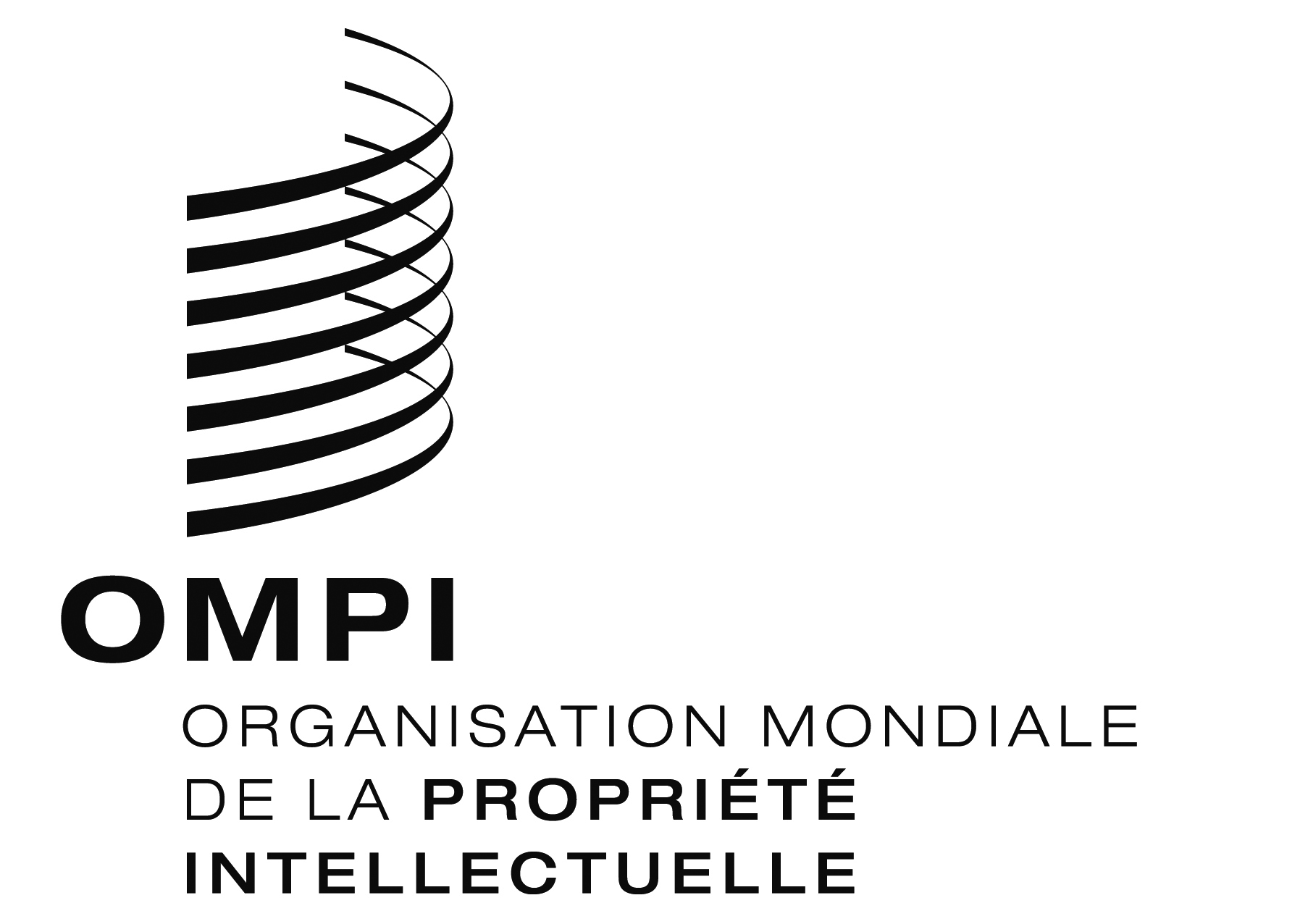 FVA/A/28/1VA/A/28/1VA/A/28/1ORIGINAL : ANGLAISORIGINAL : ANGLAISORIGINAL : ANGLAISDATE : 5 février 2016DATE : 5 février 2016DATE : 5 février 2016